Milí žiaci, dnes vás čaká jednoduchý pokus. Vašou úlohou bude pozorovať slepačie vajíčko. Výsledky pokusu mi prepošlite na email martinaonuf@centrum.sk do 15.5Správanie sa telies v kvapalinách s rôznou hustotouPokus  – vajíčkoPomôcky: -slepačie vajíčko, kadičky- poháre, voda, soľPostup:- v jednom pohári zarob veľmi slanú voduDo druhého nalej čistú vodu     - ponor vajíčko opatrne najskôr do nádoby s obyčajnou vodou     a pozoruj	- vajíčko vyber a ponor ho opatrne do slanej  vody a pozoruj 	 - zakresli polohu vajíčka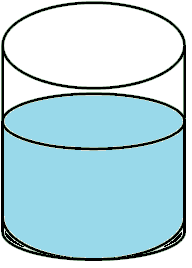 Výsledky pokusu:Vajíčko v čistej vode _______________ (pláva, vznáša sa alebo potápa sa) .Vajíčko v slanej vode _______________ (pláva, vznáša sa alebo potápa sa).Hustota vajíčka je ______________ (väčšia, menšia)   ako hustota čistej vody.Hustota vajíčka je ______________    (väčšia, menšia)    ako hustota slanej  vody.Ak má teleso hustotu ____________ako je hustota kvapaliny tak _____________ku dnu.Ak má teleso hustotu _____________ ako je hustota kvapaliny tak ____________na hladine.Ak ______________ hustotu kvapaliny , plávajúce teleso sa ponorí menej a naopak.Podobne ako v našom pokuse aj doma využívame schopnosť vajíčka ponoriť sa.Vtedy, ak chceme zistiť či je vajíčko ešte čerstvé bez rozbitia .Čerstvé vajíčko sa v čistej vode ponorí.Staré, pokazené vajíčko vo vode pláva.( dôvodom je odparujúca sa voda, a zväčšujúce sa vzduchové bubliny, tie spôsobia zmenšenie jeho hustoty)Takéto vajíčko radšej nerozbíjajte a nekonzumujte. 